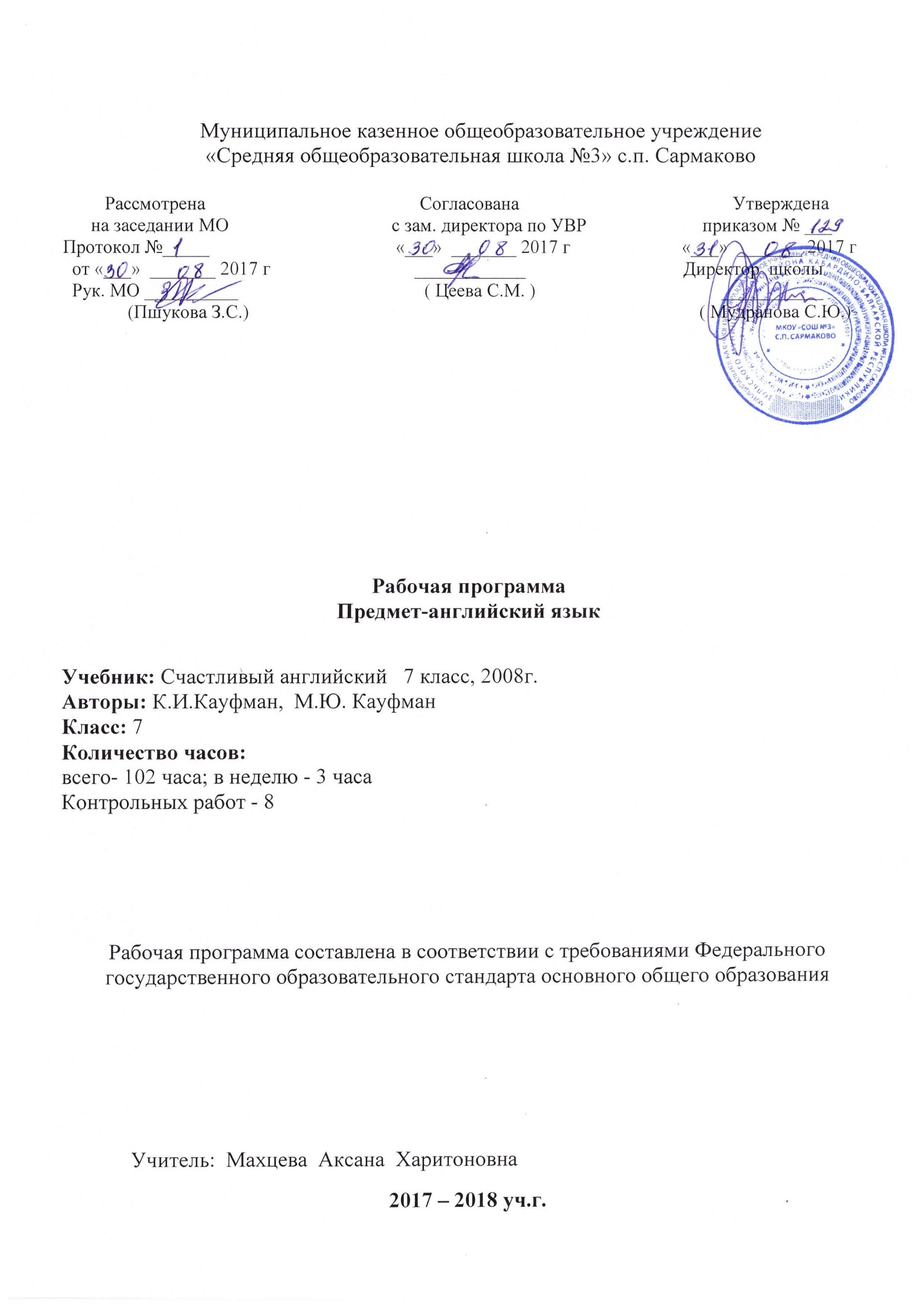 Рабочая программа по предмету «Английский язык»  7 класса разработана в соответствии с нормативно-правовыми и инструктивно-методическими документами:Федеральный государственный образовательный стандарт общего образования, утвержденным приказом Министерства образования и науки Российской Федерации от 17 декабря 2010г. №1897. Закон  РФ «об Образовании» (ст.28).Типовое положение об общеобразовательном  учреждении (п. 36)    2. Приказ  Минобрнауки  РФ от 31.03.2014г. № 253 « Об утверждении федерального перечня учебников , рекомендованных к использованию при реализации имеющих государственную аккредитацию образовательных программ начального общего, основного общего, среднего общего образования», с изменениями, внесёнными приказом МОН РФ от 05.07. 2017г. №629;Авторская программа основного общего образования по английскому языку  под ред. К.Кауфман, М. Кауфман,  2014 г. Учебный план  МКОУ «СОШ №3» с.п. Сармаково на 2017-2018  учебный год. Положение МКОУ «СОШ №3» о порядке разработки,  рассмотрения и утверждения рабочих программ учебных предметов (курсов)  Основная образовательная программа основного общего  образования МКОУ « СОШ №3» с.п. Сармаково  на 2017-2018 учебный год.Планируемые результаты изучения учебных программРабота по учебно-методическим комплексам “Happy English” призвана обеспечить достижение следующих личностных, метапредметных и предметных результатов:Личностные результатыВ результате изучения английского языка у учащихся будут сформированы первоначальные представления о роли и значимости английского языка в жизни современного человека и его важности для современного поликультурного мира. Школьники приобретают начальный опыт использования иностранного языка как средства межкультурного общения, как нового инструмента познания мира и культуры других народов, осознают личностный смысл овладения иностранным языком. Содержание учебно-методических комплексов “Happy English” позволяет заложить основы коммуникативной культуры у младших школьников. Они учатся самостоятельно ставить и решать личностно-значимые коммуникативные задачи, при этом адекватно используя имеющиеся речевые и неречевые средства, соблюдая речевой этикет. Содержание обучения представлено в учебно-методических комплексах занимательно и наглядно, с учетом возрастных особенностей младших школьников. Работа по УМК данной серии будет способствовать дальнейшему формированию у учащихся интереса к английскому языку, к истории и культуре страны изучаемого языка. Это будет способствовать развитию познавательных мотивов, поможет усилить желание изучать иностранный язык в будущем.Метапредметные результатыДеятельностный характер освоения содержания учебно-методических комплексов серии “Happy  English” способствует достижению метапредметных результатов, то есть формированию универсальных учебных действий. Разделы учебников «Учимся самостоятельно» развивают умение учиться, приучают самостоятельно ставить учебные задачи, планировать свою деятельность, осуществлять рефлексию при сравнении планируемого и полученного результатов. Способы презентации нового языкового материала показывают учащимся, каким образом необходимо структурировать новые знания, анализировать объекты с целью выделения существенных признаков и синтезировать информацию, самостоятельно выстраивая целое на основе имеющихся компонентов. Однако наибольшее внимание в данных учебно-методических комплексах уделяется развитию коммуникативных универсальных учебных действий, а именно: формированию умения с достаточной полнотой и точностью выражать свои мысли в соответствии с задачами и условиями коммуникации, овладению монологической и диалогической формами речи, инициативному сотрудничеству речевых партнеров при сборе и обсуждении информации, управлению своим речевым поведением.Предметные результаты освоения учебного предмета «Иностранный язык» формируются на основе следующих требований Федерального государственного образовательного стандарта начального общего образования: 1. Приобретение начальных навыков общения в устной и письменной форме с носителями иностранного языка. 2. Освоение начальных лингвистических представлений, необходимых для овладения на элементарном уровне устной и письменной речью на английском языке, расширение лингвистического кругозора. 3. Сформированность дружелюбного отношения и толерантности к носителям другого языка. В соответствии с Примерной программой по иностранному языку, разработанной в рамках нового стандарта, предметные результаты дифференцируются по 5 сферам: коммуникативной, познавательной, ценностно-ориентационной, эстетической и трудовой. В познавательной сфере: умение сравнивать языковые явления родного и английского языков; умение опознавать грамматические явления, отсутствующие в родном языке, например артикли; умение систематизировать слова; умение пользоваться языковой догадкой; умение действовать по образцу; умение пользоваться справочным материалом; умение пользоваться двуязычным словарём. В ценностно-ориентационной сфере: представление об английском языке как средстве выражения мыслей, чувств, эмоций; приобщение к культурным ценностям другого народа через произведения детского фольклора. В эстетической сфере: владение элементарными средствами выражения чувств и эмоций на иностранном языке; развитие чувства прекрасного в процессе знакомства с образцами доступной детской литературы. В трудовой сфере: умение следовать намеченному плану в своём учебном труде; умение вести словарь. В результате освоения основной образовательной программы начального общего образования учащиеся достигают личностных, метапредметных и предметных результатов. Учащиеся данного возраста характеризуются большой восприимчивостью к овладению языками, что позволяет им овладевать основами общения на новом для них языке с меньшими затратами времени и усилий по сравнению с учащимися других возрастных групп. В свою очередь, изучение иностранного языка способствует развитию коммуникативных способностей младших школьников, что положительно сказывается на развитии речи учащихся на родном языке; развитию их познавательных способностей; формированию общеучебных умений учащихся.Описание материально-технического обеспечения образовательного процесса:Для успешной реализации программы используются следующие ресурсы: учебно-методическое оборудование кабинета (таблицы, карты, модели, практические работы, работа с дополнительной литературой, мультимедиа, интернет-ресурсы, портреты писателей), кабинет английского языка, исследовательские и проектные работы.Содержание учебного предмета в 7 классеПредметное содержаниеУчебно - тематический планКалендарно - тематическое планирование 7класс№Тема разделаКоличество часовКонтрольные работы1Say hello to your old friends! / Поприветствуй своих старых друзей912Camping: Is it for you? / Мы идём в поход813Holidays / Каникулы94Nothing is forever / Проблемы экологии1115Let’s plan a trip to England / Поездка в Англию1016School / Школа97English school / Английские школы1118Sports / Спорт919Who is your role model? / На кого я хотел бы быть похож?9110Friends/ Друзья161Резервные уроки4Итого:102№ уроков№ уроковТема урокаКоличество часов        Дата проведения        Дата проведения        Дата проведения        Дата проведения        Дата проведения        Дата проведения        Дата проведения№ уроков№ уроковТема урокаКоличество часов по плану по плану по плану по плану по плану по плану  по факту          Раздел 1. «Поприветствуй своих старых друзей» (9 часов)          Раздел 1. «Поприветствуй своих старых друзей» (9 часов)          Раздел 1. «Поприветствуй своих старых друзей» (9 часов)          Раздел 1. «Поприветствуй своих старых друзей» (9 часов)          Раздел 1. «Поприветствуй своих старых друзей» (9 часов)          Раздел 1. «Поприветствуй своих старых друзей» (9 часов)          Раздел 1. «Поприветствуй своих старых друзей» (9 часов)          Раздел 1. «Поприветствуй своих старых друзей» (9 часов)          Раздел 1. «Поприветствуй своих старых друзей» (9 часов)          Раздел 1. «Поприветствуй своих старых друзей» (9 часов)          Раздел 1. «Поприветствуй своих старых друзей» (9 часов)1.1.Знакомство с новым УМК.102.0902.0902.0902.092.2.Беседа по теме : Ты помнишь нас?104.0904.0904.0904.093.3.Новые случаи употребления артиклей «a» и « the».  105.0905.0905.0905.094.4.Как правильно заполнить формуляр?109.0909.0909.0909.095.5.Работа над диалогом: Нужна помощь?111.0911.0911.0911.096.6.Работа над диалогом: Случилось нечто ужасное.112.0912.0912.0912.097.7.Повторение ЛЕ по теме: Летние каникулы.116.0916.0916.0916.098.8.Контрольная работа по теме: Летние каникулы.118.0918.0918.0918.099.9.Анализ контрольной работы.119.0919.0919.0919.09Раздел 2. «Мы идем в поход»  (8 часов)Раздел 2. «Мы идем в поход»  (8 часов)Раздел 2. «Мы идем в поход»  (8 часов)Раздел 2. «Мы идем в поход»  (8 часов)Раздел 2. «Мы идем в поход»  (8 часов)Раздел 2. «Мы идем в поход»  (8 часов)Раздел 2. «Мы идем в поход»  (8 часов)Раздел 2. «Мы идем в поход»  (8 часов)Раздел 2. «Мы идем в поход»  (8 часов)Раздел 2. «Мы идем в поход»  (8 часов)Раздел 2. «Мы идем в поход»  (8 часов)10.10.1 Новая лексика по теме: Мы собираемся в поход.123.0923.0923.0923.091111Работа над диалогом: Сборы в поход.      125.0925.0925.0925.091212Покупка походного снаряжения.126.0926.0926.0926.091313Степени сравнения прилагательных с помощью союзов… as…as, not as …as.      130.0930.0930.0930.091414Беседа по теме: Как вести себя в походе?102.0902.0902.0902.091515Аудирование  по теме: Кемпинг.103.0903.0903.0903.091616Словарная работа по теме: Кемпинг.      107.1007.1007.1007.101717Тестирование по теме: Кемпинг.      109.1009.1009.1009.10Раздел 3. «Каникулы» (9 часов)Раздел 3. «Каникулы» (9 часов)Раздел 3. «Каникулы» (9 часов)Раздел 3. «Каникулы» (9 часов)Раздел 3. «Каникулы» (9 часов)Раздел 3. «Каникулы» (9 часов)Раздел 3. «Каникулы» (9 часов)Раздел 3. «Каникулы» (9 часов)Раздел 3. «Каникулы» (9 часов)Раздел 3. «Каникулы» (9 часов)Раздел 3. «Каникулы» (9 часов)1818Исторические и культурные ценности Москвы и Санкт-Петербурга.110.1010.1010.1010.101919Работа с текстом: Я еду в Турцию, а мой друг в Санкт-Петербург.114.1014.1014.1014.102020Приставка –un. Правила чтения.116.1016.1016.1016.102121Беседа по теме: Как ты проводишь каникулы?117.1017.1017.1017.102222Подготовка к проекту: Мои летние приключения.121.1021.1021.1021.102323Проект « Мои летние приключения».123.1023.1023.1023.102424Словарная работа по теме: Каникулы.Повторение.     124.1024.1024.1024.102525Словообразование.107.1107.1107.1107.11Раздел 4. «Проблемы экологии» (11 часов)Раздел 4. «Проблемы экологии» (11 часов)Раздел 4. «Проблемы экологии» (11 часов)Раздел 4. «Проблемы экологии» (11 часов)Раздел 4. «Проблемы экологии» (11 часов)Раздел 4. «Проблемы экологии» (11 часов)Раздел 4. «Проблемы экологии» (11 часов)Раздел 4. «Проблемы экологии» (11 часов)Раздел 4. «Проблемы экологии» (11 часов)Раздел 4. «Проблемы экологии» (11 часов)Раздел 4. «Проблемы экологии» (11 часов)2626Введение ЛЕ по теме: Загрязнение окружающей среды.11.1111.1111.1111.112727Беседа по теме: Защитим природу.     113.1113.1113.1113.112828 Работа с текстом: Защитим окружающую среду.     114.1114.1114.1114.112929Дискуссия по теме: Окружающая среда.     118.1118.1118.1118.113030Беседа по теме: Что случится, если загрязнение будет продолжаться?     120.1120.1120.1120.113131Подготовка к проекту: Как помочь окружающей среде?     121.1121.1121.1121.113232Проект: Как помочь окружающей среде?125.1125.1125.1125.113333Словарная работа.127.1127.1127.1127.113434Тестирование по теме: Окружающая среда.      128.1128.113535Вопросительные предложения.      102.1202.123636Союз while.      104.1204.12Раздел 5. «Поездка в Англию» (10 часов)Раздел 5. «Поездка в Англию» (10 часов)Раздел 5. «Поездка в Англию» (10 часов)Раздел 5. «Поездка в Англию» (10 часов)Раздел 5. «Поездка в Англию» (10 часов)Раздел 5. «Поездка в Англию» (10 часов)Раздел 5. «Поездка в Англию» (10 часов)Раздел 5. «Поездка в Англию» (10 часов)Раздел 5. «Поездка в Англию» (10 часов)Раздел 5. «Поездка в Англию» (10 часов)Раздел 5. «Поездка в Англию» (10 часов)3737Текст: Миша собирается в Англию.     105.1205.123838Чтение гласных в многосложных словах.     108.1208.123939Текст: За какое время можно добраться до Англии?     111.1211.124040Диалог: Кто смотрит телевизор в субботу вечером?112.1212.1212.1212.124141Внеклассное чтение: Кольцо Друидов.116.1216.1216.1216.124242Внеклассное чтение: Кольцо Друидов.118.1218.1218.1218.124343Повторение. Словарная работа119.1219.1219.1219.124444Повторение грамматического материала по теме: Прошедшее длящееся время.123.1223.1223.1223.124545Административная контрольная работа.125.1225.1225.1225.124646Союз while.126.1226.1226.1226.12Раздел 6. «Школа» ( 9 часов)Раздел 6. «Школа» ( 9 часов)Раздел 6. «Школа» ( 9 часов)Раздел 6. «Школа» ( 9 часов)Раздел 6. «Школа» ( 9 часов)Раздел 6. «Школа» ( 9 часов)Раздел 6. «Школа» ( 9 часов)Раздел 6. «Школа» ( 9 часов)Раздел 6. «Школа» ( 9 часов)Раздел 6. «Школа» ( 9 часов)Раздел 6. «Школа» ( 9 часов)4747Новая лексика по теме: Школа.113.0113.0113.0113.014848Типы школ в Англии.115.0115.0115.0115.014949Школьные предметы. Школьная форма.16.0116.0116.0116.015050Школьные правила. Школьные взаимоотношения.120.0120.0120.0120.015151Беседа по теме: Как наладить взаимоотношения с одноклассниками.1122.0122.0122.0122.015252Беседа по теме: Как вести себя за столом?      123.0123.0123.0123.015353Манеры. Урок-игра     127.0127.0127.0127.015454Работа с текстом: Кольцо укажет путь.29.0129.0129.0129.015555Англо-саксонское  завоевание Англии.     130.0130.0130.0130.01Раздел 7. «Английские школы» (11 часов)Раздел 7. «Английские школы» (11 часов)Раздел 7. «Английские школы» (11 часов)Раздел 7. «Английские школы» (11 часов)Раздел 7. «Английские школы» (11 часов)Раздел 7. «Английские школы» (11 часов)Раздел 7. «Английские школы» (11 часов)Раздел 7. «Английские школы» (11 часов)Раздел 7. «Английские школы» (11 часов)Раздел 7. «Английские школы» (11 часов)Раздел 7. «Английские школы» (11 часов)5656Словарная работа по теме: Типы школ в Англии.     103.0203.0203.0203.025858Текст по теме: Типы школ в Англии.     105.0205.0205.0205.025959Знакомство с Present Perfect.     106.0206.0206.026060Настоящее совершенное время.     110.0210.0210.026161Образование общих и специальных вопросов.     112.0212.0212.026161Вопрос к подлежащему.     113.0213.0213.026262Грамматические упражнения по теме: Настоящее совершенное время.117.0217.0217.026363Урок-игра: Дрегги.119.0219.0219.026464Работа с текстом: Кольцо укажет путь.120.0220.0220.026565Работа с текстом: Кольцо укажет путь.124.0224.0224.026666Словарная работа по теме: Настоящее совершенное время.126.0226.0226.026767Тестирование по теме: Настоящее совершенное время.127.0227.0227.02Раздел 8. «Спорт» (9 часов)Раздел 8. «Спорт» (9 часов)Раздел 8. «Спорт» (9 часов)Раздел 8. «Спорт» (9 часов)Раздел 8. «Спорт» (9 часов)Раздел 8. «Спорт» (9 часов)Раздел 8. «Спорт» (9 часов)Раздел 8. «Спорт» (9 часов)Раздел 8. «Спорт» (9 часов)Раздел 8. «Спорт» (9 часов)Раздел 8. «Спорт» (9 часов)6868Введение новой лексики по теме: Спорт.103.0303.0303.036969Текст: Миша должен помочь своей команде.105.0305.0305.037070Клубы по интересам в английской школе.106.0306.0306.037171Работа по теме: Спорт.110.0310.0310.037272Восклицательные предложения.112.0312.0312.037373Наречие.113.0313.0313.037474Словарная работа по теме: Спорт.117.0317.0317.0317.037575Тестирование по теме: Спорт.119.0319.0319.0319.037676Внеклассное чтение: Кольцо пересечет море.      120.0320.0320.0320.03Раздел 9. «На кого я хотел бы быть похож» (9 часов)Раздел 9. «На кого я хотел бы быть похож» (9 часов)Раздел 9. «На кого я хотел бы быть похож» (9 часов)Раздел 9. «На кого я хотел бы быть похож» (9 часов)Раздел 9. «На кого я хотел бы быть похож» (9 часов)Раздел 9. «На кого я хотел бы быть похож» (9 часов)Раздел 9. «На кого я хотел бы быть похож» (9 часов)Раздел 9. «На кого я хотел бы быть похож» (9 часов)Раздел 9. «На кого я хотел бы быть похож» (9 часов)Раздел 9. «На кого я хотел бы быть похож» (9 часов)Раздел 9. «На кого я хотел бы быть похож» (9 часов)Раздел 9. «На кого я хотел бы быть похож» (9 часов)Раздел 9. «На кого я хотел бы быть похож» (9 часов)Раздел 9. «На кого я хотел бы быть похож» (9 часов)Раздел 9. «На кого я хотел бы быть похож» (9 часов)Раздел 9. «На кого я хотел бы быть похож» (9 часов)7777Новая лексика по теме: Кто твой образец для подражания?102.0402.0402.0402.047878Качества, которые мне нравятся в людях.103.0403.0403.0403.047979Подготовка к проекту: Мой идеал.107.0407.0407.0407.048080Защита проекта: Мой идеал.109.0409.0409.0409.048181Работа с текстом: Битва при Ганстингсе 1 часть.110.0410.0410.0410.048282Работа с текстом: Битва при Ганстингсе 2 114.0414.0414.0414.048383часть.8383часть.8484Повторение. Словарная работа по теме: Мой идеал.116.0416.0416.0416.048585Контрольный тест по теме: Мой идеал.     117.0417.0417.0417.048686Работа с текстом: Роб исчез.     121.0421.0421.0421.04Раздел 10. «Дружба» (16)Раздел 10. «Дружба» (16)Раздел 10. «Дружба» (16)    18787Новая лексика по теме: Дружба.    1  23.0423.0423.0423.048888Дискуссия на тему: Дружба.    124.0424.0424.0424.048989Беседа по теме: Как хорошо ты знаешь своего друга?    128.0428.0428.0428.049090Обучающее аудирование по теме: Друзья.    130.0430.0430.0430.0491Возвратное местоимение each other.Возвратное местоимение each other.    105.0505.0505.0505.0505.0591Возвратное местоимение each other.Возвратное местоимение each other.    19292Выполнение грамматических упражнений по теме: Возвратное местоимение each other.    107.0507.0507.0507.059393Контрольная работа по теме: Друзья.    1 12.0512.0512.0512.059494Анализ контрольной работы.14.0514.0514.0514.059595Возвратные местоимения: правила употребления в речи и на письме.    115.0515.0515.0515.059696Повторение: Конструкция used to.    119.0519.0519.0519.0597-9897-98Сравнительный анализ настоящего совершенного и настоящего  продолженного времён.    122.0522.0522.0522.0599-10099-100Прошедшее длящееся время.Повторение.    126.0526.0526.0526.05101-102101-102Неправильные глаголы. Повторение ЛЕ и РО по теме: Друзья.    1    128.0528.0528.05